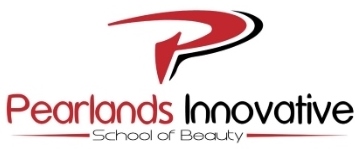 November 4, 2020CARES Act: Higher Education Emergency Relief Fund – Student Grants Guidance on approved usage of funds Pearlands Innovative School of Beauty (OPE ID: 031490971) received education stabilization funds under Section 18004(a) of the Coronavirus Aid, Relief, and Economic Security Act (“CARES ACT”), Public Law No: 116-136. This Fund Report applies to the student portion received under Higher Education Emergency Relief Fund that is designated exclusively for emergency financial aid grants to studentsThe grant is only available to eligible Title IV students whose financial situation has been disrupted by the impact of COVID-19 and certify so by completing and signing this form.The methodology to allocate the individual amount per student is at the discretion of the school.Any funds awarded from the HEERF grant will be used for expenses related to the disruption of COVID-19.  The expenses will cover cost of attendance, such as food, housing, course materials, health care, and child care.  Sincerely,Sabrina MillerPearlands Innovative School of Beauty Owner 